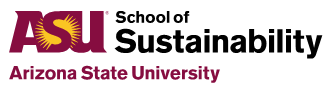 In Partial Fulfillment of the Requirements forBarrett, the Honors CollegeNameWill defend his/her thesis/creative projectTitleAbstract[hit tab, then start typing abstract here – delete this note]Day of the week, Month, Date, YearTimeLocation, RoomFaculty, students, and the general public are invited.Honors Thesis Committee: